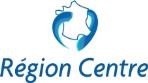 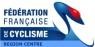 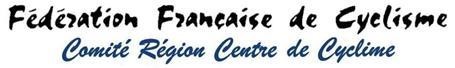 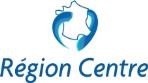 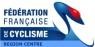 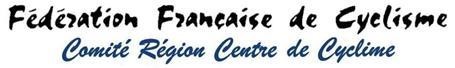 PRIX :PRIX :CHRONO MAINTENONNAIS _ Trophée Hervé Thermique 28CHRONO MAINTENONNAIS _ Trophée Hervé Thermique 28CHRONO MAINTENONNAIS _ Trophée Hervé Thermique 28CHRONO MAINTENONNAIS _ Trophée Hervé Thermique 28VILLE :VILLE :Berchères St Germain (28)Berchères St Germain (28)DEPt :28ORGANISATEUR :ORGANISATEUR :ESMP CyclismeESMP CyclismeNuméro ÉpreuveR1505011,10DATE :DATE :samedi 9 mai 2015samedi 9 mai 2015samedi 9 mai 2015samedi 9 mai 2015CATEGORIES :CATEGORIES :1ère, 2ème, 3ème, Pass'Cyclisme (H et D) + Juniors H1ère, 2ème, 3ème, Pass'Cyclisme (H et D) + Juniors H1ère, 2ème, 3ème, Pass'Cyclisme (H et D) + Juniors H1ère, 2ème, 3ème, Pass'Cyclisme (H et D) + Juniors HCIRCUIT DE 18,3KMSContre La MontreCHALLENGE :A PARCOURIR1FOISDISTANCE TOTALE18,3KMSENGAGES :ENGAGES :70PARTANTS :7070DOSSARDNOM et PRENOMNOM et PRENOMASSOCIATIONSERIEHeure Départ C.L.M.1BAILLARGEAUXFloriantAVENIR CYCLISTE CHATELLERAUDAISJunior15 h 02HUGUETClémentVS CHARTRAINJunior15 h 23TONDEREAUPierreGUIDON CHALETTOISJunior15 h 44BLOISValentinVS CHARTRAINJunior15 h 65CHEVRIEUXAntoineVINEUIL SPORTSJunior15 h 86MAURYAntoninES ALNELOISE CYCLISMEJunior15 h 107TRICHETCélineCS MAINVILLIERSDame PC D415 h 128PARISGwladysVC LUCEENDame PC D315 h 149HOEBANCKXThérésaCG ORLEANS LOIRETDame 3ème15 h 1610THOMASAnnieCG ORLEANS LOIRETDame 2ème15 h 1811DUCHESNEPascalineVS CHARTRAINDame 2ème15 h 2012SICOTMarionVC CASTELNEUVIENDame 1ère15 h 2213BEAUMONTDominiqueUS NOGENTAISEPC D415 h 2414GIRARDBrunoTEAM PELTRAX - CSDPC D415 h 2615MARTINClaudeCS MAINVILLIERSPC D415 h 2816DUPINClaudeCSM CLAMARTPC D415 h 3017BOURGEOTClaudeES MAINTENON PIERRESPC D415 h 3218BARRETEAUJean LucUS NOGENTAISEPC D415 h 3419MERIADECAlbertCSM CLAMARTPC D415 h 3620LUNARDELLIDanielES MAINTENON PIERRESPC D415 h 3821CHOISEAUFrancisUS NOGENTAISEPC D415 h 4022CAVALLARIBrunoEC AVRAISEPC D315 h 4223GILLETPaulDREUX CYCLO CLUBPC D315 h 4424BARRETEAUNICOLASCYCLISME REGION POUZAUGESPC D315 h 4625POUSSINEAUChristopheVALLEE D`AVRE CYCLISTEPC D315 h 4826LEGEREmmanuelES ALNELOISE CYCLISMEPC D315 h 5027PLAYNicolasTEAM PROGRESSPC D315 h 5228MICHELCharles HenryCG ORLEANS LOIRETPC Open D215 h 5429DUVALSébastienUS NOGENTAISEPC Open D215 h 5630GUERRETBenoitGUIDON CHALETTOISPC Open D215 h 5831LEVALLEURGeoffroyVC LUCEENPC Open D216 h 032DELALLEAUTonyCG ORLEANS LOIRETPC Open D216 h 233HAUDEBOURGFlorianUS NOGENTAISEPC Open D216 h 434FOUCAULTDavidUC MONTOIREPC Open D216 h 635BARBOUXStéphaneVC CASTELNEUVIENPC D216 h 836BONIFACEJean MichelVC LUCEENPC Open D216 h 1037JACQUEMINAntoineTEAM PROGRESSPC D116 h 1238BARRETEAUFlorianUS NOGENTAISEPC D116 h 1439DUMOUCHELStéphaneAC SUD 28PC Open D116 h 1640CORNETTEJean BaptisteLES KOYOTESPC D116 h 1841DUCHESNEJean ChristopheVS CHARTRAINPC Open D116 h 2042ASSELINDavidST DENIS HOTEL CYCLISMEPC D116 h 2243BOULANGERPhilippeAMICALE DE NEUVILLEPC Open D116 h 2444BARRETEAUSimonUS NOGENTAISEPC D116 h 2645TOLONIGérômeTEAM PROGRESSPC D116 h 2846FERDINANDFrédéricES MAINTENON PIERRESPC D116 h 3047BRENNEREricANET VELO CLUBPC D116 h 3248BEAUMAISMatthieuCS MAINVILLIERS3ème16 h 3449HUREAUAlexandreVC LUCEEN3ème16 h 3650MONTIERPascalVC ROUEN 763ème16 h 3851FOUCHERRomainCS MAINVILLIERS3ème16 h 4052MELIANDJonathanVS CHARTRAIN3ème16 h 4253TRUFFYMaximeGUIDON CHALETTOIS3ème16 h 4454FROGERFrédéricCC COULOMMIERS3ème16 h 4655MOREAUDavyVS BREZOLLIEN3ème16 h 4856NIAYFrançoisVC ROUEN 763ème16 h 5057WASTIAUXJessyVS CACIEN3ème16 h 5258DOLLEANSAntoineVC LUCEEN3ème16 h 5459LUCASYannickVS CHARTRAIN3ème16 h 5660CHEMINEAUJonathanVS CHARTRAIN2ème16 h 5861SAILLARDRémiVS CACIEN2ème17 h 062PRIMAULTJulienVC LUCEEN2ème17 h 263LEBONVictorVINEUIL SPORTS2ème17 h 464BANISHKINikolaTEAM PELTRAX - CSD2ème17 h 665BAVAYAntoineVC LUCEEN2ème17 h 866PATOURKilianUC ORLEANS2ème17 h 1067BRASSEURGuillaumeVS CHARTRAIN1ère17 h 1268DEGHAMTomyUC ORLEANS1ère17 h 1469BOUCHERJonathanVS CHARTRAIN1ère17 h 1670LEGENDREBertrandUC ORLEANS1ère17 h 18